Guía de aprendizaje 4 Artes Visuales. Contacto:Estimados apoderados si tienen alguna duda o consulta se pueden contactar a los siguientes correos en los siguientes horarios:Conceptualización:	Esta semana aprenderemos sobre los colores cálidos y fríos y realizaremos una actividad relacionada con ellas.Observa el siguiente video: https://www.youtube.com/watch?v=nvOA3D184q0  . Y luego escoge una de las imágenes para rellenar con líneas de colores, las cuales puedes ser rectas, curvas, etc. Recordemos los colores fríos y cálidos: 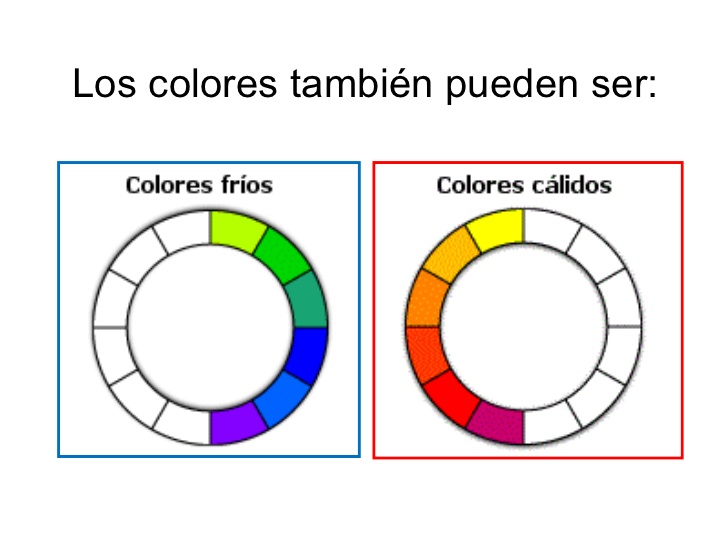 Apoderados les recordamos que las guías se construyen en tamaño folio, por lo que es necesario configurar el computador y la impresora en ese tamaño o colocar ajustar al tamaño de impresión. ACTIVIDAD:COLOREA cada imagen una con colores cálidos y otros con colores frío. 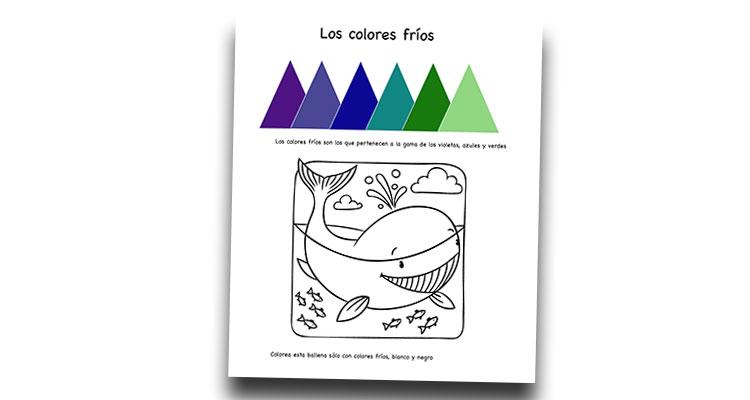 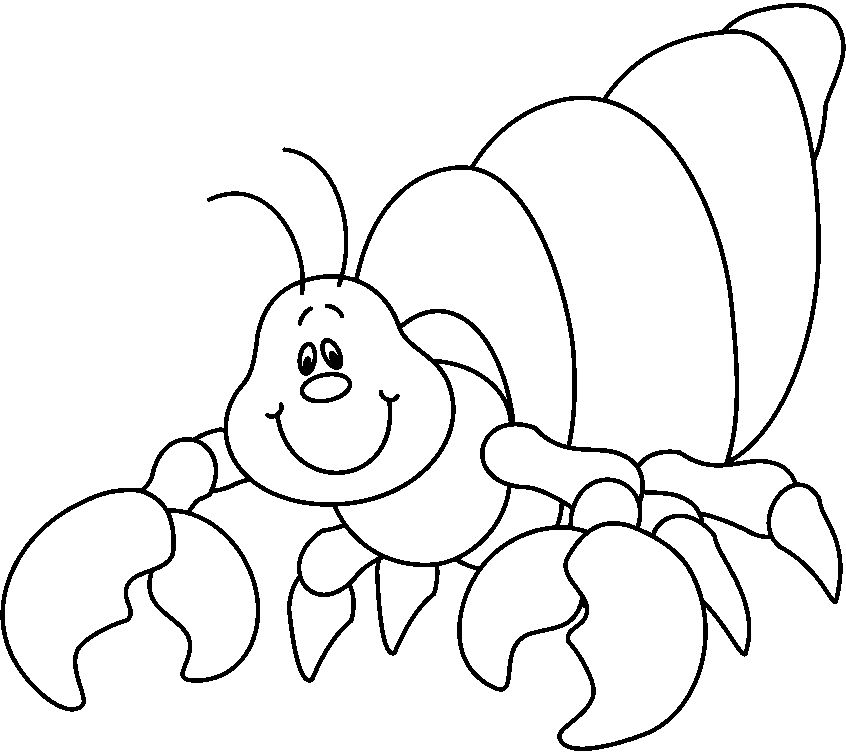 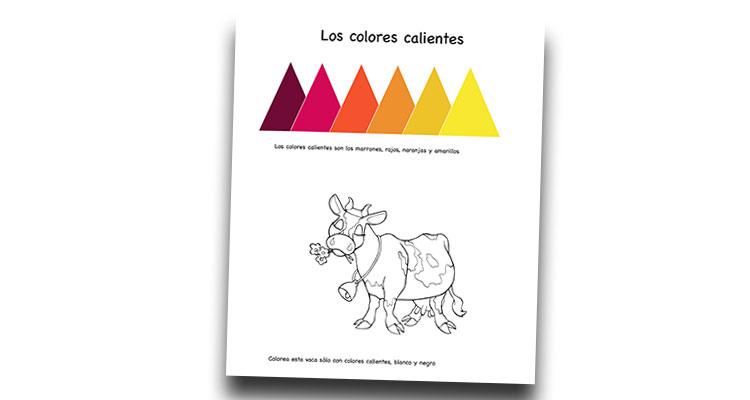 NombreNombreNombreNº de listaCursoFechaObjetivoObjetivo1° A- B- CSemana  4: 27 al 30 de abrilExperimentar y aplicar elementos del lenguaje visual en sus trabajos de arte:› línea (gruesa, delgada, recta, ondulada e irregular)› color (puro, mezclado, fríos y cálidos)› textura (visual y táctil) (OA 2)Experimentar y aplicar elementos del lenguaje visual en sus trabajos de arte:› línea (gruesa, delgada, recta, ondulada e irregular)› color (puro, mezclado, fríos y cálidos)› textura (visual y táctil) (OA 2)ContenidosContenidosHabilidadesHabilidadesColores cálidos y fríosColores cálidos y fríoscolorear, utilizar, experimentar, aplicar, reconocer. colorear, utilizar, experimentar, aplicar, reconocer. 1° AProf. Vanessa Henríquez Vhenriquez@sanfernandocollege.cl 9:30 a 11:30 1° BProf. Johanna González Jogonzalez@sanfernandocollege.cl 9:30 a 11:301° CProf. Nancy HermosillaNhermosilla@sanfernandocollege.cl 9:30 a 11:30 